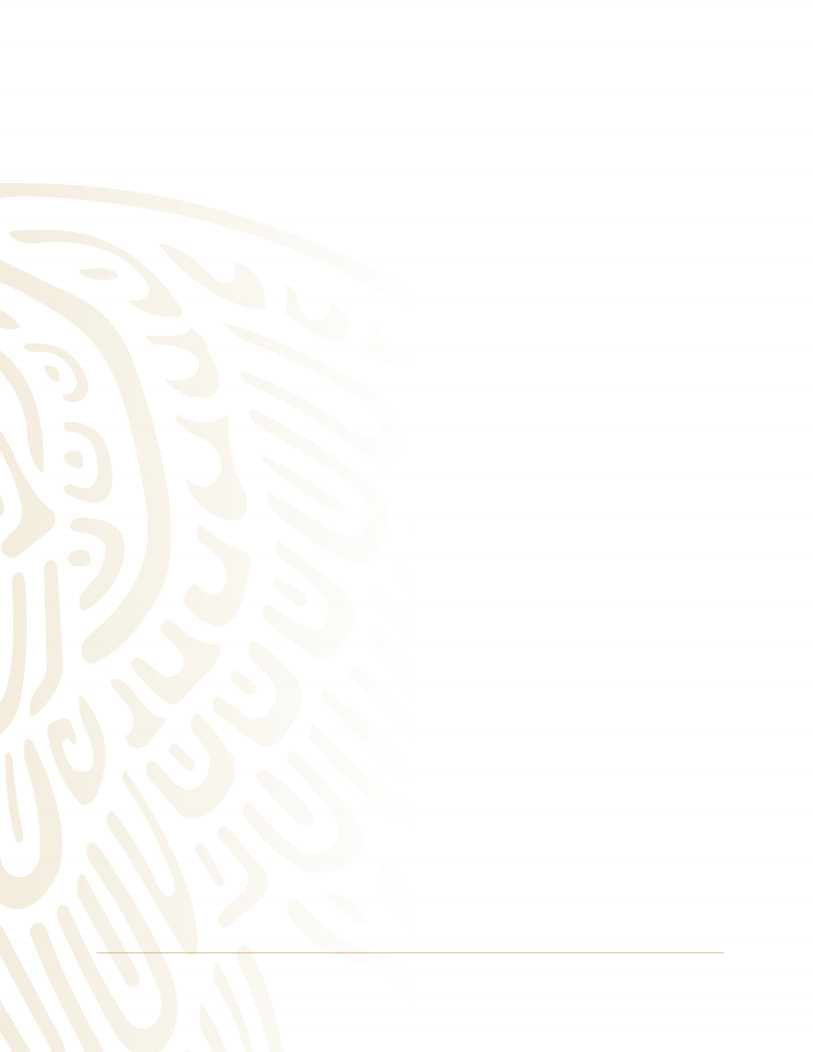 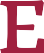 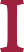 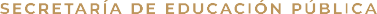 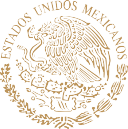 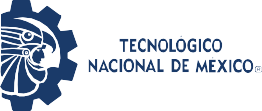 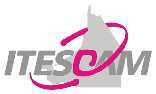 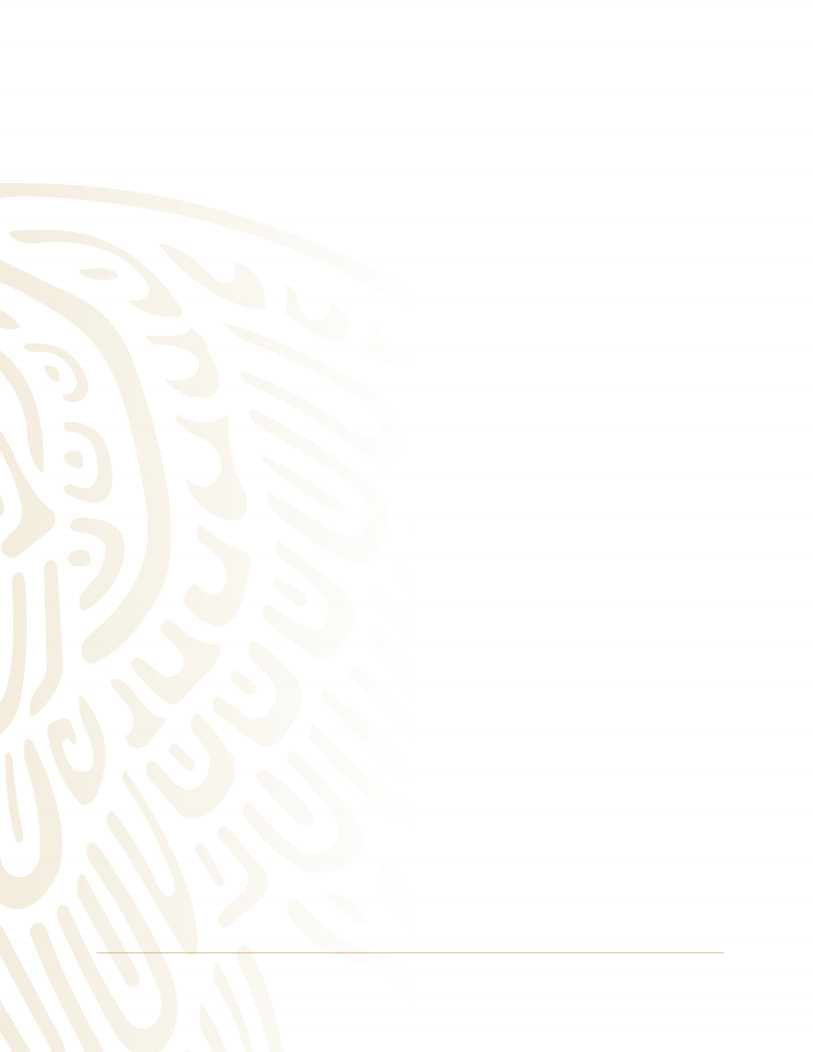 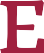 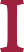 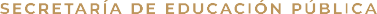 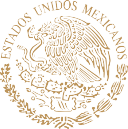 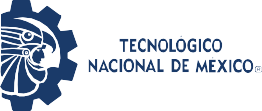 Instituto Tecnológico Superior de CalkiníCONCURSO DE PROGRAMACIÓN COMPETITIVA ITESCAM 2022EL INSTITUTO TECNOLÓGICO SUPERIOR DE CALKINÍ EN EL ESTADO DE CAMPECHE CONVOCAA alumnas y alumnos de las carreras de Ingeniería en Sistemas Computacionales e Ingeniería Informática a participar en el CONCURSO DE PROGRAMACIÓN COMPETITIVA ITESCAM 2022.Que se llevará a cabo en el marco de su XXI Aniversario de vida institucional y de acuerdo con las siguientes BASES:PARTICIPANTES. Podrán participar las alumnas y alumnos del ITESCAM de las carreras de Ingeniería en Sistemas Computacionales e Ingeniería Informática en equipos de tres personas, siguiendo el reglamento del ICPC.FECHA: La convocatoria queda abierta para inscripción a partir de la presente publicación con cierre el viernes 7 de octubre del año en curso a las 14:00 hrs. El concurso se llevará a cabo el día 10 de octubre a las 10:00 hrs.LUGAR DE INSCRIPCIÓN. La inscripción se realizará a través de los correos electrónicos jlira@itescam.edu.mx con copia falvarez@itescam.edu.mx con asunto PARTICIPACIÓN CONCURSO, enviado desde su correo institucional.CRITERIOS DE EVALUACIÓN. La evaluación se llevará a cabo de acuerdo con lo siguiente:Rapidez de soluciónEvaluación de la salidaNúmero de veces sometidas para revisiónEl ganador será el que tenga más soluciones correctas en el menor tiempo, con el número menor de veces sometida a revisión.LENGUAJE DE PROGRAMACIÓN. Los lenguajes aceptados serán Java, C y C++. Podrán consultar cualquier material que tengan disponible en su momento, sin embargo, deberán seguirse los criterios de Código de Conducta para el #GranPremioMX – ICPC.Av. Ah Canul s/n por Carretera Federal - C. P . 24900 - Calkiní, Campeche TEL. (996) 813.48.70 w w w . i t e s c a m . e d u . m xInstituto Tecnológico Superior de CalkiníJURADO. El sistema manejará un sistema de auto - juzgado en línea, que será monitoreado durante el concurso por los organizadores del evento.PREMIACIÓN. Se otorgarán tres lugares a los ganadores de acuerdo con los criterios de evaluaciónPRIMER LUGAR: $ 2,000.00SEGUNDO LUGAR: $ 1,500.00TERCER LUGAR: $ 1000.00Todos los ganadores recibirán un reconocimiento de participaciónTRANSITORIOS. Los casos no previstos en la presente convocatoria serán resueltos por el Comité Organizador.NOTA: El evento se llevará a cabo con un mínimo de 5 personas, de lo contrario será declarado desierto.ATENTAMENTEEL COMITÉ ORGANIZADORAv. Ah Canul s/n por Carretera Federal - C. P . 24900 - Calkiní, Campeche TEL. (996) 813.48.70 w w w . i t e s c a m . e d u . m x